                                                                                                  ПРОЕКТ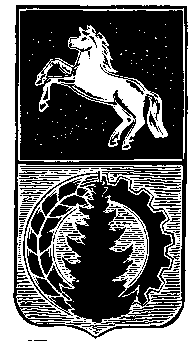 АДМИНИСТРАЦИЯ АСИНОВСКОГО РАЙОНАПОСТАНОВЛЕНИЕ                                                                                                                                №г.АсиноОб утверждении общего порядка и положений о предоставлении субсидий в рамках муниципальной программы «Развитие малых форм хозяйствования муниципального образования «Асиновский район»В соответствии со статьей 78 Бюджетного кодекса Российской Федерации, постановлением администрации Асиновского района от 15.12.2021 № 1741 «Об утверждении муниципальной программы «Развитие малых форм хозяйствования муниципального образования «Асиновский район»», в целях создания благоприятных условий для развития сельскохозяйственного производства в Асиновском районеПОСТАНОВЛЯЮ:1. Утвердить:1) Общий порядок предоставления субсидий в рамках муниципальной программы «Развитие малых форм хозяйствования муниципального образования «Асиновский район» согласно приложению 1 к настоящему постановлению;2) Положение о предоставлении субсидий гражданам, ведущим личное подсобное хозяйство за счет средств бюджета Асиновского района согласно приложению 2 к настоящему постановлению;3) Положение о предоставлении субсидий крестьянским (фермерским) хозяйствам, индивидуальным предпринимателям за счет средств бюджета Асиновского района согласно приложению 3 к настоящему постановлению.2. Отменить постановления администрации Асиновского района:- от 16.06.2017 № 835 «Об утверждении положений о предоставлении субсидий в рамках муниципальной программы «Развитие личных подсобных хозяйств граждан муниципального образования «Асиновский район» на 2016 - 2021 годы»;- от 20.03.202018 № 334 «О внесении изменений в постановление администрации Асиновского района от 16.06.2017 № 835 «Об утверждении положений о предоставлении субсидий в рамках муниципальной программы «Развитие личных подсобных хозяйств граждан муниципального образования «Асиновский район» на 2016 - 2021 годы»;- от 17.04.2018 № 523 «О внесении изменений в постановление администрации Асиновского района от 16.06.2017 № 835 «Об утверждении положений о предоставлении субсидий в рамках муниципальной программы «Развитие личных подсобных хозяйств граждан муниципального образования «Асиновский район» на 2016 - 2021 годы»;- от 30.05.2018 № 749 «О внесении изменений в постановление администрации Асиновского района от 16.06.2017 № 835 «Об утверждении положений о предоставлении субсидий в рамках муниципальной программы «Развитие личных подсобных хозяйств граждан муниципального образования «Асиновский район» на 2016 - 2021 годы»;- от 17.09.2018 № 1486 «О внесении изменений в постановление администрации Асиновского района от 16.06.2017 № 835 «Об утверждении положений о предоставлении субсидий в рамках муниципальной программы «Развитие личных подсобных хозяйств граждан муниципального образования «Асиновский район» на 2016 - 2021 годы»;- от 03.06.2019 № 762 «О внесении изменений в постановление администрации Асиновского района от 16.06.2017 № 835 «Об утверждении положений о предоставлении субсидий в рамках муниципальной программы «Развитие личных подсобных хозяйств граждан муниципального образования «Асиновский район» на 2016 - 2021 годы»;- 15.08.2019 № 1228 «О внесении изменений в постановление администрации Асиновского района от 16.06.2017 № 835 «Об утверждении положений о предоставлении субсидий в рамках муниципальной программы «Развитие личных подсобных хозяйств граждан муниципального образования «Асиновский район» на 2016 - 2021 годы»;- 06.11.2019 № 1712 «О внесении изменений в постановление администрации Асиновского района от 16.06.2017 № 835 «Об утверждении положений о предоставлении субсидий в рамках муниципальной программы «Развитие личных подсобных хозяйств граждан муниципального образования «Асиновский район» на 2016 - 2021 годы»;- 26.11.2019 № 1817 «О внесении изменений в постановление администрации Асиновского района от 16.06.2017 № 835 «Об утверждении положений о предоставлении субсидий в рамках муниципальной программы «Развитие личных подсобных хозяйств граждан муниципального образования «Асиновский район» на 2016 - 2021 годы»;- 16.09.2020 № 1269 «О внесении изменений в постановление администрации Асиновского района от 16.06.2017 № 835 «Об утверждении положений о предоставлении субсидий в рамках муниципальной программы «Развитие личных подсобных хозяйств граждан муниципального образования «Асиновский район» на 2016 - 2021 годы».3. Настоящее постановление подлежит размещению на официальном сайте муниципального образования «Асиновский район» www.asino.ru, вступает в силу со дня его официального опубликования в средствах массовой информации и распространяется на правоотношения, возникшие с 01.01.2022.4. Контроль за исполнением настоящего постановления возложить на заместителя Главы администрации Асиновского района по экономике и финансам.Глава Асиновского района			                       	                               Н.А.ДанильчукПриложение 1УТВЕРЖДЕН 
постановлением администрации Асиновского района 
от №ОБЩИЙ ПОРЯДОК предоставления субсидий в рамках муниципальной программы«Развитие малых форм хозяйствования муниципального образования «Асиновский район»1. Общие положения о предоставлении субсидий1. Общий порядок предоставления субсидий в рамках муниципальной программы «Развитие малых форм хозяйствования муниципального образования «Асиновский район» далее – Общий порядок) определяет условия и прядок предоставления субсидий, основные требования к получателям субсидий, а так же требования об осуществлении контроля за соблюдением условий, цели и порядка предоставления субсидий и ответственность за их нарушение. Кроме общих требований, установленных общим порядком, по каждому виду поддержки, к получателям субсидии предъявляются дополнительные требования, установленные в положениях о предоставлении субсидий, утвержденных приложениями 2 и 3 к постановлению (далее – положения о предоставлении субсидий).2. Субсидии предоставляются в пределах бюджетных ассигнований и лимитов бюджетных обязательств, предусмотренных в бюджете муниципального образования «Асиновский район» на текущий финансовый год, в рамках муниципальной программы «Развитие малых форм хозяйствования муниципального образования «Асиновский район», содержащей мероприятия по поддержке малых форм хозяйствования, на возмещение недополученных доходов и (или) возмещение затрат в связи с производством (реализацией) товаров, выполнением работ, оказанием услуг сельскохозяйственными товаропроизводителями и организациями агропромышленного комплекса независимо от их организационно-правовых форм, имеющими право на получение муниципальной поддержки (далее - получатели субсидии), в целях создания благоприятных условий для развития сельскохозяйственного производства в Асиновском районе.3. Используемые понятия:личные подсобные хозяйства (далее – ЛПХ) – форма непредпринимательской деятельности граждан по производству и переработке сельскохозяйственной продукции. Личное подсобное хозяйство ведется гражданином и совместно проживающими с ним членами его семьи в целях удовлетворения личных потребностей на земельном участке, предоставленном или приобретенном для ведения личного подсобного хозяйства. Сельскохозяйственная продукция, произведенная и переработанная при ведении личного подсобного хозяйства, является собственностью граждан, ведущих личное подсобное хозяйство;крестьянские (фермерские) хозяйства (далее – КФХ) – субъекты предпринимательской деятельности, зарегистрированные и осуществляющие деятельность на территории Асиновского района и действующие на основании Федерального закона от 11 июня 2003 года № 74-ФЗ «О крестьянском (фермерском) хозяйстве»;индивидуальные предприниматели (далее – ИП), основным видом деятельности, которых является производство и (или) переработка сельскохозяйственной продукции и отвечающие критериям малого предприятия, микропредприятия, установленным Федеральным законом от 24 июля 2007 года № 209-ФЗ «О развитии малого и среднего предпринимательства в Российской Федерации»;малые формы хозяйствования (далее – МФХ) – ЛПХ, КФХ и ИП. 4. Главным распорядителем бюджетных средств, предоставляющим 
субсидии в рамках муниципальной программы «Развитие малых форм хозяйствования муниципального образования «Асиновский район», является Отдел агропромышленного комплекса администрации Асиновского района (далее также – Отдел АПК).5. На официальном сайте муниципального образования «Асиновский район» www.asino.ru размещаются сведения о субсидиях, предоставляемых в рамках муниципальной программы «Развитие малых форм хозяйствования муниципального образования «Асиновский район», порядок предоставления субсидий, место расположение, график работы, номер телефона Отдела АПК, перечень документов и бланки, необходимые для получения субсидии.6. Документы для получения субсидий принимаются Отделом АПК до 01 декабря текущего года.2. Условия и порядок предоставления субсидий7. Условиями предоставления субсидий является выполнение получателем субсидий следующих общих требований:1) по состоянию на первое число месяца, в котором заключается соглашение о предоставлении субсидии в текущем финансовом году (далее - соглашение):а) получатель субсидии - КФХ или ИП не должен прекратить деятельность в качестве КФХ или ИП;б) получатель субсидии не должен являться иностранным юридическим лицом, а также российским юридическим лицом, в уставном (складочном) капитале которого доля участия иностранных юридических лиц, местом регистрации которых является государство или территория, включенные в утверждаемый Министерством финансов Российской Федерации перечень государств и территорий, предоставляющих льготный налоговый режим налогообложения и (или) не предусматривающих раскрытия и предоставления информации при проведении финансовых операций (офшорные зоны) в отношении таких юридических лиц, в совокупности превышает 50 процентов;в) получатель субсидии не должен получать средства из местного и областного бюджетов в соответствии с иными нормативными правовыми актами Томской области на цели предоставления субсидии;2) по состоянию на первое число месяца, в котором подается заявление о предоставлении субсидии, получатель субсидии должен соответствовать следующим требованиям:а) состояние на учете в налоговом органе на территории Томской области;б) осуществление хозяйственной деятельности на территории Асиновского района;в) представление отчетности о финансово-экономическом состоянии в порядке и сроки, утверждаемые Департаментом по социально-экономическому развитию села Томской области, по формам, утверждаемым Министерством сельского хозяйства Российской Федерации;г) согласие получателя субсидии на осуществление Отделом АПК, органами муниципального финансового контроля и органами государственного финансового контроля проверок соблюдения получателями субсидий условий, целей и порядка их предоставления.Требования абзацев а), в) подпункта 2) настоящего пункта не распространяются на граждан, ведущих ЛПХ.8. Субсидии предоставляются на основании соглашения, заключаемого между Отделом АПК и получателем субсидии, в соответствии с типовой формой соглашений (договоров), утвержденной Приказом Управления финансов администрации Асиновского района. Подписанные соглашения нумеруются и регистрируются в журнале регистрации, который должен быть пронумерован, прошнурован и скреплен печатью Отдела АПК.В соглашение обязательно включаются следующие условия: 1) показатели, необходимые для достижения результата предоставления субсидии;2) направление затрат, на возмещение которых предоставляется субсидия;3) порядок, сроки и формы предоставления получателем субсидии отчетности о достижении результата предоставления субсидии, показателя, необходимого для достижения результата предоставления субсидии;4) согласие получателя субсидии на проведение Отделом АПК и органами муниципального финансового контроля обязательной проверки соблюдения получателями субсидий условий, целей и порядка предоставления субсидий и ответственности за их нарушение;5) запрет приобретения за счет полученных средств иностранной валюты, за исключением операций, осуществляемых в соответствии с валютным законодательством Российской Федерации в случаях, установленных Бюджетным кодексом Российской Федерации.9. Для получения субсидии получатели субсидий при личном обращении представляют в Отдел АПК заявление о предоставлении субсидии (далее - заявление) и документы, являющиеся основанием для предоставления субсидий в соответствии с требованиями, установленными Общим порядком и положениями о предоставлении субсидий (далее - документы, являющиеся основанием для предоставления субсидии).В случае, если от имени получателя субсидии действует иное лицо, к заявлению о предоставлении субсидии должна быть приложена доверенность на осуществление действий от имени получателя субсидии, заверенная подписью и печатью получателя субсидии (при наличии печати), либо засвидетельствованная в нотариальном порядке копия указанной доверенности.Все предоставленные копии документов должны быть собственноручно заверены получателем субсидии. Получатели субсидии несут ответственность за достоверность представляемой информации и документов в соответствии с действующим законодательством.10. Общий порядок и сроки рассмотрения документов. Отдел АПК регистрирует заявление и прилагаемые к нему документы, являющиеся основанием для предоставления субсидии в порядке их поступления в журнале регистрации заявлений, который должен быть пронумерован, прошнурован и скреплен печатью Отдела АПК. Отдел АПК формирует проект соглашения о предоставлении субсидии, который должен быть подписан получателем субсидии. Документы, являющиеся основанием для предоставления субсидии, рассматриваются Отделом АПК в течение 10 рабочих дней со дня регистрации заявления на предмет соответствия требованиям, установленным Общим порядком и дополнительным требованиям, установленным в положениях о предоставлении субсидий (далее – установленные требования), в порядке очередности их поступления. 11. При соблюдении получателем субсидий установленных требований Отдел АПК передает получателю субсидии уведомление о принятии заявления к рассмотрению с отметкой об этом в журнале регистрации заявлений.При несоответствии получателя субсидии установленным требованиям Отдел АПК передает заявителю уведомление об отказе в принятии заявления к рассмотрению с указанием причин отказа, предусмотренных п. 12. Общего порядка, с соответствующей отметкой в журнале регистрации заявлений.12. Основанием для отказа в принятии заявления является:1) несоответствие получателя субсидии установленным требованиям;2) нарушение сроков представления документов, являющихся основанием для предоставления субсидии, предусмотренных в п. 6. Общего порядка.13. В течение 10 рабочих дней со дня уведомления получателя субсидии о принятии заявления к рассмотрению Отдел АПК проводит обязательную проверку соблюдения получателями субсидий условий, целей и порядка предоставления субсидий которая включает в себя:1) экспертизу документов, представленных получателем субсидии, на предмет их соответствия установленным требованиям и достоверности представленных документов, достоверности и (или) полноты указанных в них сведений, в том числе правильности расчетов;2) проверку соблюдения получателя субсидии установленных требований.Результаты проверки отражаются в заключении по проверке представленных документов, условий, целей и порядка предоставления субсидии согласно приложению 1 к Общему порядку.14. При наличии оснований для отказа в предоставлении субсидии, предусмотренных п. 15. Общего порядка Отделом АПК должна быть сделана запись в журнале регистрации заявлений об отказе в предоставлении субсидии, при этом получателю субсидии в течение 10 рабочих дней направляется письменное уведомление об отказе в предоставлении субсидии. 15. Основанием для отказа в предоставлении субсидий является:1) несоблюдение получателем субсидии установленных требований;2) представление получателем субсидии недостоверных документов, установленных Общим порядком и положениями о предоставлении субсидий, и (или) недостоверных, и (или) неполных сведений в таких документах;3) несоответствие представленных получателем субсидии документов требованиям, установленным Общим порядком и соответствующим положением о предоставлении субсидий, или непредставление (предоставление не в полном объеме) указанных документов;4) отсутствие в местном бюджете средств на предоставление субсидий.16. В случае принятия решения о предоставлении субсидии Отдел АПК в течение 10 рабочих дней со дня принятия указанного решения осуществляет перечисление субсидии на расчетный счет получателя субсидии, открытый в кредитной организации.Очередность перечисления субсидий определяется датой поступления заявления и документов, являющихся основанием для предоставления субсидии, согласно журналу регистрации.Решение о предоставлении субсидии принимается путем подписания Отделом АПК соглашения о предоставлении субсидии и сводной справки-расчета (сводного реестра) получателей субсидии по форме установленной положениями о предоставлении субсидий.Один экземпляр соглашения о предоставлении субсидии остается в Отделе АПК, второй экземпляр передается получателю субсидии при его личном обращении.Соглашение, заключенное Отделом АПК с получателем субсидии,  включает значения показателей, необходимых для достижения результатов предоставления субсидий. Внесение в соглашение, заключенное Отделом АПК с получателем субсидии, изменений, предусматривающих ухудшение значений показателей, необходимых для достижения результатов предоставления субсидии, не допускается.17. Размер субсидии по направлениям определяется в положениях о предоставлении субсидий. В случае, если размер запрашиваемой субсидии превышает остаток лимитов бюджетных средств на текущий год, предусмотренных в бюджете муниципального образования «Асиновский район» на цели указанные в п. 2 Общего порядка, то субсидия предоставляется в размере фактического остатка лимитов бюджетных обязательств на текущий год. 18. В случае уменьшения Отделу АПК, как получателю бюджетных средств ранее доведенных лимитов бюджетных обязательств на цели, указанные в п. 2 Общего порядка, приводящего к невозможности предоставления субсидии в размере, определенном в соглашении, Отдел АПК и получатель субсидии обеспечивают согласование новых условий соглашения в части определения объема субсидии, предоставляемой Отделом АПК получателю субсидии, в пределах лимитов бюджетных обязательств, доведенных Отделу АПК на соответствующие цели или о расторжении соглашения при недостижении согласия по новым условиям.19. Повторное предоставление субсидий в целях возмещения недополученных доходов и (или) возмещения одних и тех же затрат не допускается.3. Требование к отчетности20. Получатели субсидии не позднее 1 марта года, следующего за годом, в котором была получена субсидия, представляют в Отдел АПК отчет о достижении значений результата предоставления субсидии по форме, определенной соглашением о предоставлении субсидии.  4. Требования об осуществлении контроля за соблюдением условий и порядка предоставления субсидий и ответственности за их нарушение21. Отдел АПК осуществляет проверку соблюдения получателем субсидии условий, цели и порядка предоставления субсидий, в том числе в части достижения результатов их предоставления.По требованию Отдела АПК получатель субсидии обязан предоставить подлинники документов, подтверждающих факт осуществления затрат. Для подтверждения достижения результатов по итогам года, в котором была предоставлена субсидия по требованию Отдела АПК получатель субсидии обязан предоставить подтверждающие документы: гражданин, ведущий ЛПХ – выписку из похозяйственной книги по состоянию на 1 января года следующего за годом предоставления субсидии; КФХ, ИП – отчет по форме № 3-фермер «Сведения о производстве продукции животноводства и поголовье скота» за год, в котором предоставлена субсидия.    Органы муниципального финансового контроля осуществляют в отношении получателя субсидии проверки в соответствии со статьями 268.1 и 269.1 Бюджетного кодекса Российской Федерации.22. В случае выявления нарушения получателем субсидии условий, установленных при предоставлении субсидии, выявленных по фактам проверок, проведенных Отделом АПК и (или) органами муниципального финансового контроля, не достижения получателем субсидии показателей, необходимых для достижения результата предоставления субсидий, установленных соглашением, Отдел АПК направляет получателю субсидии письменное мотивированное уведомление с требованием о возврате бюджетных средств (далее – уведомление). Уведомление должно быть направлено в течение 10 рабочих дней со дня установления Отделом АПК и (или) органами муниципального финансового контроля факта нарушения условий предоставления субсидии, не достижения получателем субсидии показателей, необходимых для достижения результата предоставления субсидий, установленных соглашением. В течение 10 рабочих дней с даты получения письменного уведомления получатель субсидии осуществляет возврат субсидии в местный бюджет по платежным реквизитам, указанным в уведомлении, или направляет в адрес Отдела АПК ответ с мотивированным отказом от возврата субсидии. В случае отказа получателя субсидии от добровольного возврата субсидии бюджетные средства подлежат взысканию в судебном порядке в соответствии с действующим законодательством.23. Субсидия подлежит возврату получателем субсидии в полном объеме в случаях:1) непредставления отчетности по форме и в сроки, установленные пунктом 14 Общего порядка;2) нарушения получателем субсидии условий предоставления субсидии, установленных Общим порядком и дополнительных требований, установленных в положениях о предоставлении субсидий, выявленного по фактам проверок, проведенных Отделом АПК и (или) органами государственного финансового контроля.24. В случае недостижения получателем субсидии показателей результата использования субсидий, установленных соглашением, по состоянию на 1 января года следующего за годом предоставления субсидии, объем средств, подлежащий возврату в местный бюджет в срок до 1 мая года, следующего за годом предоставления субсидии, рассчитывается по следующей формуле:, где:Vвозврата – объем средств, подлежащих возврату в местный бюджет, рублей;Vсубсидии – размер субсидии, предоставленной получателю субсидии в отчетном финансовом году, рублей;m – количество показателей результативности использования субсидии, по которым не достигнуты значения показателей;n – общее количество показателей результативности использования субсидии;k – коэффициент возврата субсидии.Коэффициент возврата субсидии рассчитывается по следующей формуле:где:Di – индекс, отражающий уровень недостижения значения i-го показателя результативности использования субсидии.При расчете коэффициента возврата субсидии используются только положительные значения индекса, отражающего уровень недостижения i-го показателя результативности использования субсидии.Индекс, отражающий уровень недостижения значения i-го показателя результативности использования субсидии, определяется по следующей формуле:где:Ti – фактически достигнутое значение i-го показателя результативности использования субсидии на отчетную дату;Si – плановое значение i-го показателя результативности использования субсидии, установленное соглашением о предоставлении субсидии.Приложение 1  к общему порядку предоставления субсидий в рамках муниципальной программы «Развитие малых форм хозяйствования муниципального образования «Асиновский район»Заключение по проверке представленных документов, условий, целей и порядка предоставления субсидии от заявителя___________________________________________________________________(наименование получателя субсидии)Наименование субсидии_____________________________________________________________________________________________________________________________________Дата регистрации заявления ____________________________________________________Уведомление о принятии заявления к рассмотрению направлено ______________________Документы приняты в полном объеме в соответствии с перечнем, подтверждаю_______________________________________           ____________   /__________________/              (наименование должности)                                                   (подпись)           (расшифровка подписи)Выводы по итогам проверки:Условия и требования предоставления субсидии соблюдены / не соблюдены (нужное подчеркнуть)Включить / не включать  ________________________________________________________      (нужное подчеркнуть)                                                    (наименование заявителя)в сводную справку-расчет (сводный реестр) получателей субсидий Начальник Отдела АПК                                  ____________                  /__________________/                                                                                                (подпись)                              (расшифровка подписи)«_____»______________20____ г._______________________________________________________________* при  наличии  несоответствия  проверяемым  условиям  ответственное должностное  лицо  указывает  соответствующее обоснование** для заявителей, кроме граждан, ведущих ЛПХПриложение 2УТВЕРЖДЕНО 
постановлением администрации Асиновского района 
от №ПОЛОЖЕНИЕ о предоставлении субсидий гражданам, ведущим личное подсобное хозяйство за счет средств бюджета Асиновского района1. Предоставление субсидий гражданам, ведущим личное подсобное хозяйство осуществляется Отделом АПК в соответствии с настоящим Положением, а также общим порядком предоставления субсидий в рамках муниципальной программы «Развитие малых форм хозяйствования муниципального образования «Асиновский район», утвержденным приложением 1 к постановлению.2. Субсидии гражданам, ведущим ЛПХ, источником финансового обеспечения которых являются средства местного бюджета, предоставляются по следующим направлениям:1) на возмещение части затрат на содержание коров гражданам, ведущим ЛПХ;2) на возмещение части затрат на приобретение коров или нетелей.3. Категориями получателей субсидии являются:1) по направлению, предусмотренному подпунктом 1) пункта 2 настоящего Положения граждане, ведущие ЛПХ на территории Асиновского района, входящие в одну из следующих категорий:  - многодетные семьи (имеющие трёх и более детей, включая приёмных и усыновлённых);- малоимущие семьи (признанные малоимущими в соответствии с законодательством Российской Федерации);- граждане, содержащие две и более коровы.2) по направлению, предусмотренному подпунктом 2) пункта 2 настоящего Положения граждане, проживающие на территории Асиновского, входящие в одну из следующих категорий:  - молодые семьи, проживающие в сельской местности, в которых хотя бы один из членов семьи работает в сельскохозяйственной или бюджетной организации (молодая семья, под которой понимаются состоящие в зарегистрированном браке лица, хотя бы один из которых является гражданином Российской Федерации в возрасте на дату подачи заявления не старше 35 лет, или неполная семья, которая состоит из одного родителя, чей возраст на дату подачи заявления не превышает 35 лет, и одного или более детей, в том числе усыновленных); - молодые специалисты, прибывшие для работы в сельскую местность в течение 5 лет после окончания учебного заведения и работающие в сельскохозяйственных или бюджетных организациях (молодой специалист, под которым понимается гражданин Российской Федерации в возрасте на дату подачи заявления не старше 35 лет, имеющий законченное высшее или среднее профессиональное образование); - семьи, усыновившие детей - сирот и детей, оставшихся без попечения родителей, и детей - инвалидов;- многодетные семьи (имеющие трёх и более детей, включая приёмных и усыновлённых); - малоимущие семьи (признанные малоимущими в соответствии с законодательством Российской Федерации);- граждане, пострадавшие от стихийных бедствий и других чрезвычайных обстоятельств, которые повлекли за собой потерю или смерть коровы;- граждане, одиноко проживающие в сельской местности.4. Субсидии источником финансового обеспечения, которых являются средства местного бюджета, предоставляются при соблюдении следующих условий:1) по направлению, предусмотренному подпунктом 1) пункта 2 настоящего Положения гражданам, ведущим ЛПХ на возмещение части затрат на содержание коров при наличии у получателя субсидий поголовья коров на 1-е число месяца, в котором подается заявление на предоставление субсидии и сохранении поголовья коров к уровню предшествующего года, за исключением получателей субсидий, которые начали свою хозяйственную деятельность в текущем году;2) по направлению, предусмотренному подпунктом 2) пункта 2 настоящего Положения гражданам, проживающим на территории Асиновского района на возмещение части затрат на приобретение коров или нетелей при отсутствии в личном подсобном хозяйстве коров или нетелей, наличии построек для их содержания и увеличении поголовья коров или нетелей к уровню предшествующего года.5. Размер субсидии: 1) предоставляемой по направлению, предусмотренному подпунктом 1) пункта 2 настоящего Положения составляет не более 20 000 рублей в год на одного получателя, рассчитывается по следующей формуле:C = P x S, где:С – размер субсидии, рублей ≤ 20 000 рублей в год на одного получателя;P – поголовье коров на 1-е число месяца в котором подается заявление на предоставление субсидии, голов;S – ставка субсидии, равная 2000 рублям за 1 корову;2) предоставляемой по направлению, предусмотренному подпунктом 2) пункта 2 настоящего Положения составляет не более 40 000 рублей в период реализации муниципальной программы «Развитие малых форм хозяйствования муниципального образования «Асиновский район» 2022-2028гг.  на одного получателя, рассчитывается по следующей формуле:C = G x S, где:С – размер субсидии, рублей ≤ 40 000 рублей на одного получателя;G – 1 голова, приобретенной коровы или нетели;S – ставка субсидии, равная 50% от фактических затрат, понесенных в текущем году.6. Для получения субсидии по направлению, предусмотренному подпунктом 1) пункта 2 настоящего Положения получатели субсидий представляют в Отдел АПК заявление о предоставлении субсидии, согласно приложению 1 к настоящему Положению, с приложением следующих документов:1) справка-расчет по форме, установленной приложением 2 к настоящему Положению;2) выписка из похозяйственной книги, выданная на 1-е число месяца, в котором подается заявление о предоставлении субсидии;3) реестр крупного рогатого скота, прошедшего процедуру первичной идентификации животных методом чипирования или биркования на дату подачи заявления, по форме, установленной приложением 3 к настоящему Положению;4) справка о составе семьи (только для категории многодетная семья);5) копия паспорта гражданина РФ;6) копия свидетельства о постановке на учет в налоговом органе;7) данные с указанием реквизитов для перечисления субсидии;8) категория граждан, указанная в абзаце 3 подпункта 1) пункта 3 настоящего Положения, дополнительно представляет справку из органов социальной защиты населения об отнесении гражданина к категории малоимущих, выданную в месяце обращения за субсидией.9) копии документов, подтверждающих фактически произведенные затраты. К затратам понесенным на содержание коров относятся: расходы на приобретение, доставку, заготовку кормов и оплату услуг за водоснабжение на поение коров, содержащихся на личном подворье граждан. Перечень документов, подтверждающих фактически произведенные затраты, может включать в себя договоры, счета, платежные поручения и (или) кассовые чеки, квитанции, товарные накладные (универсальные передаточные документы) и (или) акты.7. Для получения субсидии по направлению, предусмотренному подпунктом 1) пункта 2 настоящего Положения получатели субсидий представляют в Отдел АПК заявление о предоставлении субсидии, согласно приложению 1 к настоящему Положению, с приложением следующих документов:1) справка-расчет по форме, установленной приложением 2 к настоящему Положению;2) выписка из похозяйственной книги ведения личного подсобного хозяйства, выданная на дату до дня приобретения коровы или нетели, подтверждающая их отсутствие и наличие хозяйственных построек для его содержания;3) выписка из похозяйственной книги ведения личного подсобного хозяйства о наличии коров на дату подачи заявления;4) реестр крупного рогатого скота, прошедшего процедуру первичной идентификации животных методом чипирования или биркования на дату подачи заявления, по форме, установленной приложением 3 к настоящему Положению;5) копия договора купли-продажи сельскохозяйственного животного (коровы или нетели), копия акта приема-передачи сельскохозяйственного животного и акта приема-передачи денежных средств (в случае приобретения животного у физического лица) или договора, счета, платежных поручений и (или) кассовых чеков, квитанций, товарных накладных (универсальных передаточных документов) (в случае приобретения животного у юридического лица, ИП, КФХ);6) копия паспорта гражданина РФ;7) копия свидетельства о постановке на учет в налоговом органе;8) данные с указанием реквизитов для перечисления субсидии;9) копия трудового договора члена молодой семьи или молодого специалиста с сельскохозяйственной или бюджетной организацией (только для категорий молодая семья и молодой специалист);10) копия свидетельства о регистрации брака (только для категорий молодая семья);11) копия диплома о высшем или среднем профессиональном образовании (только для категории молодой специалист);12) копии документов, подтверждающие усыновление детей-сирот и детей-инвалидов (только для категории семьи, усыновившие детей-сирот и детей, оставшихся без попечения родителей, и детей–инвалидов);13) справка о составе семьи (только для категорий молодая семья, многодетная семья и одиноко проживающих граждан в сельской местности);14) копия заключения ветеринарного врача о факте гибели или потери коровы от стихийных бедствий и других чрезвычайных обстоятельств (только для граждан, пострадавших от стихийных бедствий и других чрезвычайных обстоятельств, которые повлекли за собой потерю или смерть коровы);15) категория граждан, указанная в абзаце 6 подпункта 2) пункта 3 настоящего Положения, дополнительно представляет справку из органов социальной защиты населения об отнесении гражданина к категории малоимущих, выданную в месяце обращения за субсидией.8. Отдел АПК составляет сводный реестр получателей субсидий гражданам, ведущим ЛПХ по форме, установленной приложением 4 к настоящему Положению. 9. Результатом предоставления субсидии является  сохранение или увеличение поголовья коров или нетелей у граждан, ведущих ЛПХ на 1 января отчетного года к уровню текущего года.Показателем, необходимым для достижения результата предоставления субсидии, является поголовье коров или нетелей у граждан, ведущих ЛПХ. Значение показателя, необходимого для достижения результата предоставления субсидии, устанавливается Отделом АПК в соглашении о предоставлении субсидии, заключенным между Отделом АПК и получателем субсидии.Приложение 1к Положению о предоставлении субсидийгражданам, ведущим личное подсобное хозяйство за счет средств бюджета Асиновского районаВ Отдел АПК администрации Асиновского района Место нахождения: г. Асино,ул. им. Ленина, д. 40 от ________________________________________________________________________________              проживающего по адресу: __________________ _________________________________________ИНН_____________________________________                                                                     контактный телефон _______________________ЗАЯВЛЕНИЕ	Прошу предоставить субсидию гражданину, ведущему личное подсобное хозяйство за счет средств бюджета Асиновского района по направлению________________________________________________________________в соответствии с Положением о предоставлении субсидий гражданам, ведущим личное подсобное хозяйство за счет средств бюджета Асиновского района. Настоящим подтверждаю: - достоверность информации, сведений и документов, представляемых Отдел АПК для получения субсидии гражданам, ведущим личное подсобное хозяйство за счет средств бюджета Асиновского района;- соответствие условиям предоставления субсидии, установленным Положением о предоставлении субсидий гражданам, ведущим личное подсобное хозяйство за счет средств бюджета Асиновского района.Я, __________________________________________________________________________________________________________________________________________________(фамилия, имя, отчество (последнее - при наличии) заявителя)даю свое согласие Отделу АПК, расположенному по адресу: г. Асино, ул. им. Ленина, 40, на обработку (сбор, запись, систематизацию, накопление, хранение, уточнение (обновление, изменение), извлечение, использование, передачу (распространение, предоставление, доступ), обезличивание, блокирование, удаление, уничтожение) следующих персональных данных:- фамилия, имя, отчество (последнее – при наличии);- номер телефона;- адрес регистрации по месту жительства;- идентификационный номер налогоплательщика.Цель обработки персональных данных – получение субсидии.Обработка персональных данных с указанной целью может осуществляться неопределенный срок, если иное не установлено законодательством Российской Федерации. Обработка персональных данных может быть как автоматизированная, так и без использования средств автоматизации. Настоящее согласие выдано без ограничения срока его действия и может быть отозвано по письменному заявлению, направленному в адрес Отдела АПК.Даю согласие на осуществление Отделом АПК и органами муниципального финансового контроля проверок соблюдения получателями субсидий условий, целей и порядка их предоставления.	Приложение*:________________________________________________________________________________________________________________________________________________________________________________________________________________________________________________________________________________________________________________________________________________________________________________________________________________________________________________________________________________________________________________________________________________________________________________________________________________________________________________________________«____»____________202__г.		             ____________________________                                                                                             (подпись)Регистрационный № заявления  ___________ от     «___» ___________ 202__ г.*в приложении указываются документы в соответствии с направлением субсидии и категорией получателя:1) справка-расчет;2) выписка из похозяйственной книги, выданная на 1-е число месяца, в котором подается заявление о предоставлении субсидии либо выписка из похозяйственной книги ведения личного подсобного хозяйства, выданная на дату до дня приобретения коровы или нетели, подтверждающая их отсутствие и наличие хозяйственных построек для его содержания и выписка из похозяйственной книги ведения личного подсобного хозяйства о наличии коров на дату подачи заявления;3) реестр крупного рогатого скота, прошедшего процедуру первичной идентификации животных методом чипирования или биркования;4) копия паспорта гражданина РФ;5) копия свидетельства о постановке на учет в налоговом органе;6) данные с указанием реквизитов для перечисления субсидии;7) справка о составе семьи (только для категорий молодая семья, многодетная семья и одиноко проживающих граждан в сельской местности);8) справка из органов социальной защиты населения об отнесении гражданина к категории малоимущих (только для категории - малоимущая семья),9) копия трудового договора члена молодой семьи или молодого специалиста с сельскохозяйственной или бюджетной организацией (только для категорий молодая семья и молодой специалист);10) копия свидетельства о регистрации брака (только для категорий молодая семья);11) копия диплома о высшем или среднем профессиональном образовании (только для категории молодой специалист);12) копии документов, подтверждающие усыновление детей-сирот и детей, оставшихся без попечения родителей, и детей-инвалидов (только для категории семьи, усыновившие детей-сирот и детей, оставшихся без попечения родителей, и детей–инвалидов);13) копия заключения ветеринарного врача о факте гибели или потери коровы от стихийных бедствий и других чрезвычайных обстоятельств (только для граждан, пострадавших от стихийных бедствий и других чрезвычайных обстоятельств, которые повлекли за собой потерю или смерть коровы).Приложение 2к Положению о предоставлении субсидийгражданам, ведущим личное подсобное хозяйство за счет средств бюджета Асиновского районаСправка – расчетпричитающейся субсидии гражданину, ведущему личное подсобное хозяйство за счет средств бюджета Асиновского района по направлению* _____________________________________________________________________________(на возмещение части затрат на содержание коров гражданам, ведущим ЛПХ/на возмещение части затрат на приобретение коров или нетелей)Получатель субсидии __________________________________________________________ ИНН получателя субсидий ______________________________________________________Почтовый индекс и адрес получателя субсидий _________________________________________________________________________________________________________________№ контактного телефона________________________________________________________Получатель субсидии             _________________      _____________________________                                              (подпись)                                 (расшифровка)«______»___________________202_ г.* справка - расчет составляется отдельно по каждому направлению субсидий. Приложение 3к Положению о предоставлении субсидийгражданам, ведущим личное подсобное хозяйство за счет средств бюджета Асиновского районаРеестркрупного рогатого скота, прошедшего процедуру идентификации животных методом чипирования или биркованияПолучатель субсидии __________________________________________________________ Адрес получателя субсидий _____________________________________________________Получатель субсидии             _________________      _____________________________                                              (подпись)                                 (расшифровка)«____»______________202_ г.Сведения по крупному рогатому скоту, прошедшему процедуру идентификации методом чипирования или биркования подтверждаю.Ветеринарный врач/фельдшер/Наименование ветуправления/         _________________     ______________________                                                        (подпись)                                 (расшифровка)«____»________________202_ г.Приложение 4к Положению о предоставлении субсидийгражданам, ведущим личное подсобное хозяйство за счет средств бюджета Асиновского районаСводный реестр получателей субсидий, граждан, ведущих личное подсобное хозяйство за счет средств бюджета Асиновского района за _____________________ 202_ г.По направлению*______________________________________________________________(на возмещение части затрат на содержание коров гражданам, ведущим ЛПХ/на возмещение части затрат на приобретение коров или нетелей)Начальник Отдела АПК                           ___________________     _____________________                                                         (подпись)                                 (расшифровка)Главный специалист – экономист          ___________________     ______________________                                                         (подпись)                                 (расшифровка)Исполнитель: ___________________    ___________________      ______________________          (должность)                           (подпись)                                (расшифровка) «_____»_________________202_ г.   М.П.* сводный реестр составляется отдельно по каждому направлению субсидий гражданам, ведущим личное подсобное хозяйство за счет средств бюджета Асиновского района.Приложение 3УТВЕРЖДЕНО 
постановлением администрации Асиновского района 
от №ПОЛОЖЕНИЕ о предоставлении субсидий крестьянским (фермерским) хозяйствам, индивидуальным предпринимателям за счет средств бюджета Асиновского района1. Предоставление субсидий крестьянским (фермерским) хозяйствам или индивидуальным предпринимателям осуществляется Отделом АПК в соответствии с настоящим Положением, а также общим порядком предоставления субсидий в рамках муниципальной программы «Развитие малых форм хозяйствования муниципального образования «Асиновский район», утвержденным приложением 1 к постановлению.2. Субсидии КФХ или ИП, источником финансового обеспечения которых являются средства местного бюджета, предоставляются по следующим направлениям:1) на возмещение части затрат на перевозку, доставку или транспортировку крупного рогатого скота (коров, нетелей или телок);2) на возмещение части затрат на приобретение товарного крупного рогатого скота (коров, нетелей или телок).3. Категориями получателей субсидии являются КФХ или ИП, содержащие не менее 15 голов коров или не менее 30 условных голов сельскохозяйственных животных.4. Субсидии источником финансового обеспечения, которых являются средства местного бюджета, предоставляются один раз в год при соблюдении следующих условий: наличие в КФХ или ИП поголовья коров не менее 15 голов или не менее 30 условных голов сельскохозяйственных животных на 1 число месяца, в котором подается заявление на предоставление субсидии.5. Размер субсидии: 1) предоставляемой по направлению, предусмотренному подпунктом 1) пункта 2 настоящего Положения рассчитывается по следующей формуле:C = R x S, где: С – размер субсидии, рублей;R – cумма фактических затрат на перевозку, доставку или транспортировку крупного рогатого скота (коров, нетелей или телок), рублей;S – ставка субсидии, равная 50% от фактических затрат, понесенных в текущем году;2) предоставляемой по направлению, предусмотренному подпунктом 2) пункта 2 настоящего Положения составляет не более 40 000 рублей на одну голову, рассчитывается по следующей формуле:C = K x S, где: С – размер субсидии, рублей;K – приобретенное поголовье коров, нетелей или телок, голов;S – ставка субсидии, равная 50% от фактических затрат, понесенных в текущем году, рублей ≤ 40 000 рублей на одну голову.6. Для получения субсидии, получатели субсидий представляют в Отдел АПК заявление о предоставлении субсидии согласно приложению 1 к настоящему Положению, с приложением следующих документов:1) справка-расчет по форме, установленной приложением 2 к настоящему Положению;2) копия отчета по форме № 3-фермер «Сведения о производстве продукции животноводства и поголовье скота» за предшествующий год (при наличии);3) отчет о движении поголовья скота установленной формы на первое число месяца, в котором подается заявление на предоставление субсидии;4) реестр крупного рогатого скота, прошедшего процедуру первичной идентификации животных методом чипирования или биркования на дату подачи заявления, по форме, установленной приложением 3 к настоящему Положению;5) копии документов, подтверждающих фактические затраты произведенные в текущем году (без учета налога на добавленную стоимость): - по направлению, предусмотренному подпунктом 1) пункта 2 настоящего Положения документов, подтверждающих перевозку, доставку или транспортировку крупного рогатого скота (коров, нетелей или телок) (договоров, актов приема-передачи, актов выполненных работ (оказанных услуг), товарных накладных (универсальных передаточных документов), платежных документов, подтверждающих осуществление платежей получателем субсидии в безналичном порядке);- по направлению, предусмотренному подпунктом 2) пункта 2 настоящего Положения документов, подтверждающих приобретение товарного крупного рогатого скота (коров, нетелей или телок) (договоров, счетов, товарных накладных (универсальных передаточных документов), платежных документов, подтверждающих осуществление платежей получателем субсидии в безналичном порядке).6) копии паспорта получателя субсидии, свидетельства о постановке на учет в налоговом органе и данных с указанием реквизитов для перечисления субсидии;7) выписка из Единого государственного реестра юридических лиц (индивидуальных предпринимателей), полученная не ранее чем за один месяц до дня подачи заявления о предоставлении субсидии.В случае если получателем субсидии по собственной инициативе не представлена выписка из Единого государственного реестра юридических лиц (индивидуальных предпринимателей) Отдел АПК в течение 5 рабочих дней со дня обращения получателя субсидии в Отдел АПК в рамках межведомственного взаимодействия запрашивает соответствующие документы.7. Отдел АПК составляет сводный реестр получателей субсидий по форме, установленной приложением 4 к настоящему Положению. 8. Результатом предоставления субсидии является  сохранение или увеличение поголовья коров или условных голов сельскохозяйственных животных в КФХ и ИП на 1 января отчетного года к уровню текущего года.Показателем, необходимым для достижения результата предоставления субсидии, является поголовье коров или условных голов сельскохозяйственных животных в КФХ и ИП. Значение показателя, необходимого для достижения результата предоставления субсидии, устанавливается Отделом АПК в соглашении о предоставлении субсидии, заключенным между Отделом АПК и получателем субсидии.Коэффициенты перевода поголовья сельскохозяйственных животных в условные головы применяются в соответствии с приложением 5 к настоящему Положению.Приложение 1к Положению о предоставлении субсидий крестьянским (фермерским) хозяйствам, индивидуальным предпринимателям за счет средств бюджета Асиновского районаВ Отдел АПК администрации Асиновского района Место нахождения: г. Асино, ул. им. Ленина, д. 40_________________________________________ (Наименование заявителя)________________________________________Заявление о предоставлении субсидииПрошу предоставить субсидию крестьянскому (фермерскому) хозяйству/ индивидуальному предпринимателю (нужное подчеркнуть) за счет средств бюджета Асиновского района по направлению ___________________________________ соответствии Положением о предоставлении субсидий крестьянским (фермерским) хозяйствам, индивидуальным предпринимателям за счет средств бюджета Асиновского района.Настоящим подтверждаю:- достоверность информации, сведений и документов, представляемых в Отдел АПК;- соответствие условиям предоставления субсидии, установленным Положением о предоставлении субсидий крестьянским (фермерским) хозяйствам, индивидуальным предпринимателям за счет средств бюджета Асиновского района.Я, __________________________________________________________________________________________________________________________________________________(фамилия, имя, отчество (последнее - при наличии) руководителя (главы) заявителя)даю свое согласие Отделу АПК, расположенному по адресу: г. Асино, ул. им. Ленина, 40, на обработку (сбор, запись, систематизацию, накопление, хранение, уточнение (обновление, изменение), извлечение, использование, передачу (распространение, предоставление, доступ), обезличивание, блокирование, удаление, уничтожение) следующих персональных данных:- фамилия, имя, отчество (последнее – при наличии);- номер телефона;- адрес регистрации по месту жительства;- идентификационный номер налогоплательщика.Цель обработки персональных данных – получение субсидии.Обработка персональных данных с указанной целью может осуществляться неопределенный срок, если иное не установлено законодательством Российской Федерации. Обработка персональных данных может быть как автоматизированная, так и без использования средств автоматизации. Настоящее согласие выдано без ограничения срока его действия и может быть отозвано по письменному заявлению, направленному в адрес Отдела АПК.Даю согласие на осуществление Отделом АПК и органами муниципального финансового контроля проверок соблюдения получателями субсидий условий, целей и порядка их предоставления.	Приложение*:________________________________________________________________________________________________________________________________________________________________________________________________________________________________________________________________________________________________________________________________«____»____________202__г.		             ____________________________                                                                                             (подпись)Регистрационный № заявления  ___________ от     «___» ___________ 202__ г.*в приложении указываются документы в соответствии с направлением субсидии и категорией получателя:1) справка-расчет;2) копия отчета по форме № 3-фермер «Сведения о производстве продукции животноводства и поголовье скота»;3) отчет о движении поголовья скота установленной формы;4) реестр крупного рогатого скота, прошедшего процедуру первичной идентификации животных методом чипирования или биркования;5) копии документов, подтверждающих фактически произведенные затраты;6) копии паспорта получателя субсидии, свидетельства о постановке на учет в налоговом органе и документа с указанием реквизитов для перечисления субсидии;7) выписка из Единого государственного реестра юридических лиц (индивидуальных предпринимателей).Приложение 2к Положению о предоставлении субсидий крестьянским (фермерским) хозяйствам, индивидуальным предпринимателям за счет средств бюджета Асиновского районаПриложение 3к Положению о предоставлении субсидий крестьянским (фермерским) хозяйствам, индивидуальным предпринимателям за счет средств бюджета Асиновского районаРеестркрупного рогатого скота, прошедшего процедуру идентификации животных методом чипирования или биркованияПолучатель субсидии __________________________________________________________ Адрес получателя субсидий _____________________________________________________Получатель субсидии             _________________      _____________________________                                              (подпись)                                 (расшифровка)«____»______________202_ г.Сведения по крупному рогатому скоту, прошедшему процедуру идентификации методом чипирования или биркования подтверждаю.Ветеринарный врач/фельдшер/Наименование ветуправления/         _________________     ______________________                                                        (подпись)                                 (расшифровка)«____»________________202_ г.Приложение 4к Положению о предоставлении субсидий крестьянским (фермерским) хозяйствам, индивидуальным предпринимателям за счет средств бюджета Асиновского районаСводный реестр получателей субсидий крестьянским (фермерским) хозяйствам и индивидуальным предпринимателям за счет средств бюджета Асиновского района за _____________________ 202_ г.По направлению*______________________________________________________________ (на возмещение части затрат на перевозку, доставку или транспортировку крупного рогатого скота (коров, нетелей или телок)/ на возмещение части затрат на приобретение товарного крупного рогатого скота (коров, нетелей или телок))Начальник Отдела АПК                           ___________________     _____________________                                                         (подпись)                                 (расшифровка)Главный специалист – экономист          ___________________     ______________________                                                         (подпись)                                 (расшифровка)Исполнитель: ___________________    ___________________      ______________________          (должность)                           (подпись)                                (расшифровка) «_____»_________________202_ г.   М.П.* сводный реестр составляется отдельно по каждому направлению субсидий крестьянским (фермерским) хозяйствам и индивидуальным предпринимателям за счет средств бюджета Асиновского района;** на возмещение части затрат на приобретение товарного крупного рогатого скота (коров, нетелей или телок);*** на возмещение части затрат на перевозку, доставку или транспортировку крупного рогатого скота (коров, нетелей или телок).Приложение 5к Положению о предоставлении субсидий крестьянским (фермерским) хозяйствам, индивидуальным предпринимателям за счет средств бюджета Асиновского районаКоэффициентперевода поголовья сельскохозяйственныхживотных в условные головы№ппНаименование проверяемого условия и требования предоставления субсидии, установленного постановлениемОтветственное должностное лицо, должность (ФИО)Соответствует / не соответствует* проверяемым условиямПодпись, дата1.Соответствие категории получателей субсидииГлавный специалист-экономист2.Заявитель не получает средства из местного и областного бюджетов в соответствии с иными нормативными правовыми актами Томской области на цели предоставления субсидииГлавный специалист-экономист3.Осуществление хозяйственной деятельности на территории Асиновского района Томской областиГлавный специалист-экономист4.Наличие подписанного проекта соглашения (соглашения) о предоставлении субсидий в текущем финансовом году Главный специалист-экономист5.Обеспечение достижения результата предоставления субсидии не ниже фактических показателей за предшествующий год, установленных соглашением о предоставлении субсидииГлавный специалист-экономист6.Соответствие произведенных затрат направлениямГлавный специалист-экономист7.Соответствие периоду произведения затратГлавный специалист-экономист8.Соответствие ставок и применяемых коэффициентов Главный специалист- экономист 9.Наличие у заявителя поголовья коров на 1-е число периода, заявленного для предоставления субсидии Главный специалист-зоотехник10.Соблюдение условия прохождения крупным рогатым скотом первичной процедуры идентификации животных методом чипирования или биркованияГлавный специалист-зоотехник11.Заявитель – КФХ или ИП не должен прекратить деятельность в качестве КФХ или ИП**Главный специалист-экономист12.Заявитель не является иностранным юридическим лицом, а также российским юридическим лицом, в уставном (складочном) капитале которого доля участия иностранных юридических лиц, местом регистрации которых является государство или территория, включенные в утверждаемый Министерством финансов Российской Федерации перечень государств и территорий, предоставляющих льготный налоговый режим налогообложения и (или) не предусматривающих раскрытия и предоставления информации при проведении финансовых операций (офшорные зоны) в отношении таких юридических лиц, в совокупности превышает 50 процентов**Главный специалист-экономист13.Состояние на учете в налоговом органе на территории Томской области**Главный специалист-экономист14.Предоставление отчетности о финансово-экономическом состоянии**Главный специалист-экономист15.Наличие поголовья коров не менее 15 голов или не менее 30 условных голов сельскохозяйственных животных на 1 число месяца, в котором подается заявление на предоставление субсидии**Главный специалист-зоотехникПоголовье коров/ коров или нетелей, голСтавка субсидии, руб.Сумма причитающейся субсидии, руб.Сумма субсидии к перечислению, руб.№ п/пПоловозрастная группа (корова, бык-производитель, нетель, телка до года, телка старше года, бычок до года и др.)ПородаИнвентарный номер№ п/пНаименование получателя субсидийПоголовье коров/ коров или нетелей, голСтавка субсидии,  руб.Сумма причитающейся субсидии, руб.Сумма субсидии к перечислению, руб.Итого:1Полное наименование заявителя2Сокращенное наименование заявителя3Идентификационный номер налогоплательщика (ИНН)/код причины постановки на учет в налоговом органе (КПП) заявителя4Номер и дата свидетельства (уведомления) о постановке на учет в налоговом органе5Общероссийский классификатор территорий муниципальных образований (ОКТМО)6Основной государственный регистрационный номер (ОГРНИП) / дата внесения записи в Единый государственный реестр индивидуальных предпринимателей (ЕГРИП)7Юридический адрес заявителя8Место нахождения (место жительства)9Руководитель заявителя (наименование должности, фамилия, имя, отчество при наличии), номер телефона и факса, адрес электронной почты10Главный бухгалтер заявителя (фамилия, имя, отчество при наличии), номер телефона и факса, адрес электронной почты11Реквизиты для перечисления субсидии:расчетный счетнаименование кредитной организациикорреспондентский счетБанковский идентификационный код (БИК)12Наименование системы налогообложения13Специализация сельскохозяйственного производства:растениеводствоДа/НетживотноводствоДа/Нетсмешанное сельское хозяйствоДа/нетСправка – расчетсубсидии крестьянскому (фермерскому) хозяйству/индивидуальному предпринимателю за счет средств бюджета Асиновского района по направлению * __________________________________________________________________________(на возмещение части затрат на перевозку, доставку или транспортировку крупного рогатого скота (коров, нетелей или телок)/ на возмещение части затрат на приобретение товарного крупного рогатого скота (коров, нетелей или телок))Получатель субсидии _______________________________________________________ ИНН получателя субсидий ___________________________________________________Почтовый индекс и адрес получателя субсидий ___________________________________________________________________________________________________________№ контактного телефона_____________________________________________________Получатель субсидии             _________________      _____________________________                                              (подпись)                                 (расшифровка)«______»___________________202_ г.* справка - расчет составляется отдельно по каждому направлению субсидий крестьянским (фермерским) хозяйствам или индивидуальным предпринимателям за счет средств бюджета Асиновского района;** на возмещение части затрат на приобретение товарного крупного рогатого скота (коров, нетелей или телок);*** на возмещение части затрат на перевозку, доставку или транспортировку крупного рогатого скота (коров, нетелей или телок).№ п/пПоловозрастная группа (корова, бык-производитель, нетель, телка до года, телка старше года, бычок до года и др.)ПородаИнвентарный номер№ п/пНаименование получателя субсидийПоголовье коров, гол.** / сумма затрат, руб.***Ставка субсидии,  руб.** / % от затрат***Сумма причитающейся субсидии, руб.Сумма субсидии к перечислению, руб.Итого:Наименование вида сельскохозяйственного животногоКоэффициентКоровы, быки-производители, лошади1Прочий крупный рогатый скот0,6Козы, овцы (без овец романовской породы)0,1Овцы романовской породы, свиньи0,3Кролики0,05Птица всех видов0,02Пчелосемьи0,2